Цели  урока:                      для  учителя:актуализировать знания по теме «Этапы подготовки текста на компьютере» ;познакомить с новыми определениями: тестовый процессор, ввод текста, редактирование ;стимулировать познавательный интерес учащихся к данной теме и предмету информатики;активизировать взаимодействие между учащимися, развивать навыки самостоятельной работы;развивать умственную деятельность, умение логически мыслить.                     для  ученика:расширить представления о возможностях компьютера по обработке текстовой информации;усвоить основные понятия темы;уметь применять ранее полученные  знания и способы действия в самостоятельно – практической работе;Задачи урока:Образовательные: повторить знания по теме «Текстовая информация», назначения клавиш при вводе текста;Развивающие:развивать сообразительность и быстроту мышления, развивать  умения анализировать, делать выводы;развивать у учащихся творческого и познавательного потенциала учащихся, его коммуникативных способностей;Воспитательные:воспитывать дисциплинированность, ответственность перед коллективом;формировать  у учащихся  навыки самостоятельной работы;расширить кругозор учащихся.Приложение 1        Сегодня на уроке:1. Проверяем домашнее задание;2. Работаем устно;3. Смотрим учебное кино;4. Самостоятельно открываем новые знания;5. Работаем за компьютером;6. Закрепляем открытия;7. Подводим итог урока.Приложение 2 Что называется текстом?Письменный текст –это…С какой целью вы создаете тексты?Какие изменения в процесс создания текста внес компьютер?«Что написано пером,то не вырубить топором»Приложение 4  Физкультминутка:Буратино потянулся!Раз нагнулся, два нагнулся.Руки в стороны развел. Будто ключик не нашел!Чтобы ключик нам достать,Надо на носочки встать!(Что необычного у Буратино? Нос. Нарисуйте носом цифру 8, свое имя)Приложение 3Этапы подготовки документа на компьютерезаполните таблицу (используйте краткую запись)I.	Ввод текста. Правила:II.	Редактирование текста:III.	Форматирование текста: Как выравниваются абзацы?Приложение 5Этапы подготовки документа на компьютереI.	Ввод текста. Правила:II.	Редактирование текста:III.	Форматирование текста: Как выравниваются абзацы?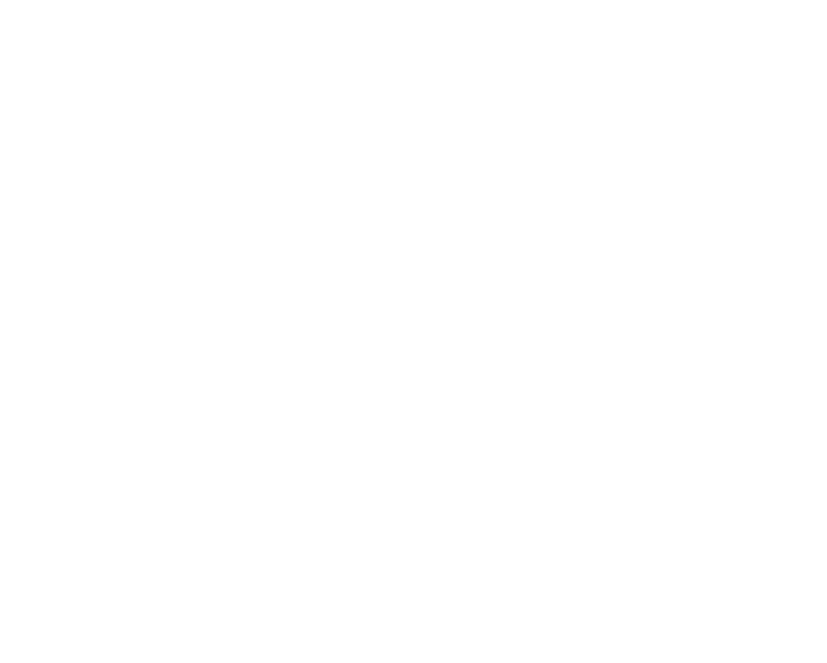 Этапы урокаЭтапы урокаВремяЦельДеятельностьучителяДеятельностьучащихсяФормы, методы, приемыОрганизационныймомент.Организационныймомент.3 мин.Подготовка учащихся к работе на урокеА) Приветствие.Б) Загадка:Напишу и сосчитаю,И картинку покажу!Я и музыку сыграю, и стихи вам напишу!И хоть я росточком мал, зато большой оригинал!В) Вступительное слово.Г) сегодня на уроке:(приложение  1)Слушают,настраиваются  на урок.КомпьютерБеседаSmart доскаАктуализацияУстнаяработа.5 мин.Проверка домашнего заданияЗакрепление прошлой темы урока.(приложение 2)Озвучивание  задания.Постановка цели.(приложение 3)Отвечают на вопросыУстный опрос, дискуссияSmart доскаАктуализацияРазминка4 мин.Вспомнить действия клавишЗакрепление прошлой темы урока.(приложение 2)Озвучивание  задания.Постановка цели.(приложение 3)Перетаскивают таблички в правильном соответствии, комментируют.Smart доскаИзучение нового материала.Учебное киноФизкультминутка9  мин.1 минРассмотреть основные понятия новой темы посредством кинофильма. В режиме паузы записать тему урока,  определить цели урока.Отдых. Снятия напряжения. После просмотра, вопросы:1) Что вы увидели и услышали нового?2) назовите этапы подготовки текста на компьютереЧитает стишок(приложение 4)Смотрят, понимают, анализируют.Записывают тему урока.Обсуждают, выделяют главные моменты.Записывают в тетрадь:2) вводРедактированиеФорматированиеПечатьВыполняют зарядкуУстный опрос,Письменная работа Открытие новых знанийСамостоятельная работа с учебником4 минНайти необходимые ответы на вопросы, для заполнения таблицы( приложение 3) Объясняет, настраивает на самостоятельную деятельностьЧитают пункт про этапы подготовки текстаТаблица с пустыми строками, необходимыми для заполнения Работа за компьютером Работа за компьютером11 мин.Заполнить таблицу в заготовке «Этапы текста»Помогает, разъясняет возникающие вопросы,наблюдает за работойПересаживаются за компьютер, вбивают найденные ответы из учебника в таблицуПрактическая работа.Закрепление  Проверка  выполненного2 мин.Проверить правильность выполнения задания.(приложение 5)Выясняет, как справились, какие были трудности.Отвечают на вопросыSmart доскаЗакреплениеработа в рабочей тетради №39, с проверкой на доске.3 мин.Закрепить правила при работе с текстом Настраивает на работуВыполняют тест, Отмечают правильные ответы на доскеСамостоятельная работа.Smart доскаИтог урока Домашнее задание§ 2.9, р/т стр. 74, №39 2 мин.Подведение итогаЧто узнали нового на уроке?Что такое текстовый процессор?( выделить наиболее активных учащихся)Ответы на вопросы учителя,Записывают домашнее заданиеБеседаИтог урокаРефлексия..1 мин. Оставить впечатление от урокаЗавершает урок, выставляет оценки.Перетаскивают смайлики с понравившимся изображениемSmart доска12345Что называется буфером ?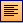 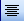 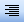 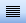 Шрифт  - это…1Там, где это нужно используйте  ПРОПИСНЫЕ БУКВЫ2Знак препинания - сразу за последней буквой слова, после этого ПРОБЕЛ3DELETE  -  удаляет символ справа,  BACKSPACE  - слева4В конце строки курсор переходит автоматически на начало следующей строки.5Переход к вводу нового абзаца  -  ENTERЧто называется буфером ?Специальный раздел памяти, где храниться фрагмент, удаленный из текста.по левому краюпо центрупо правому краю по ширинеШрифт  - это…полный набор букв алфавита с общим стилем их изображения